MATEMÁTICA - CLASSIFICAÇÃO III- CADA COISA NO SEU LUGAR!OLÁ QUERIDO(a) ALUNO(a). BOM TRABALHO!1)DESENHE EM CADA CONJUNTO O QUE MOSTRA CADA ETIQUETA.2)ESCREVA NAS ETIQUETAS O QUE  ESTÁ EM CADA CONJUNTO.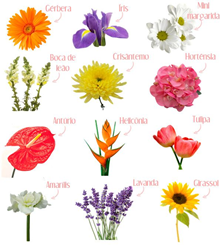 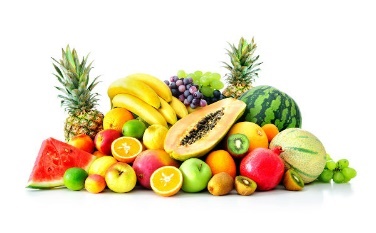 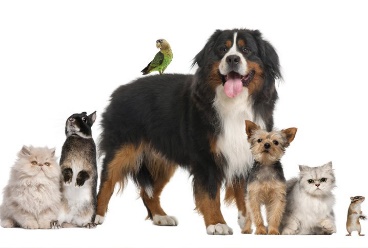 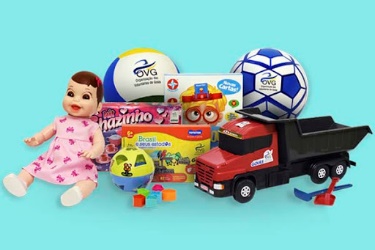 